ПОЯСНИТЕЛЬНАЯ ЗАПИСКА К ПРОГНОЗУ ЭКОНОМИЧЕСКОГО И СОЦИАЛЬНОГО РАЗВИТИЯ КИТОВСКОГО СЕЛЬСКОГО ПОСЕЛЕНИЯ ШУЙСКОГО МУНИЦИПАЛЬНОГО РАЙОНА ИВАНОВСКОЙ ОБЛАСТИ НА 2019-2021 годыВведение   Китовское   сельское  поселение  расположено в западной части Шуйского муниципального района Ивановской области. С севера  территория граничит  с  Перемиловским  сельским  поселением,  с  востока  -  с   городским округом Шуя, с юга - с  Семейкинским сельским поселением, с запада - с Ивановским муниципальным районом. В  составе  Китовского сельского  поселения  12 населенных  пунктов:  село Китово, деревени Брылиха, Высоково, Горяново, Елизарово, Палкино, Петрилово, Русилово, Слободка, Трутнево, Фатьяново, Юркино.  Автомобильная  дорожная сеть  представлена	 дорогой федерального значения «Ростов-Иваново- Сицкое».Положение муниципального образования характеризуется следующими факторами:_   близость  к  областному центру (), городскому округу Шуя ();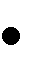  прохождение через территорию поселения (с запада на восток) федеральной трассы «Ростов -Иваново- Сицкое».На территории Китовского сельского поселения рек, и озер нет. На территории  поселения, а также граничащих с ним поселениях, отсутствуют зоны особо охраняемых природных территорий.Китовское  сельское  поселение  является  одним  из  самых  крупных населѐнных пунктов Шуйского муниципального района Ивановской области и занимает четвертое место по  численности населения в районе. Численность населения на 01.01.2018 г. составляет 3381 человек (15,64% от всей численности муниципального района).Плотность населения составляет 30,74 чел./кв.км.ПромышленностьНа территории Китовского сельского поселения промышленных предприятий не имеется.Сельское хозяйство На территории Китовского сельского поселения находится цех растениеводства ООО «Ивановский бройлер», продукция которого идет на собственные нужды и 4 КФХ. Рынок товаров и услуг На территории Китовского сельского поселения работают следующие торговые объекты:В поселении объем розничного товарооборота составит за 2018 год – 481842,8 тыс. руб. или 104,0% к 2017 году.  Прогноз на 2019-2021 годы 44556,5 тыс.руб. 45982,3 тыс.руб. и 47361,8 тыс.руб. соответственно.  Финансы  Прогнозируемый объем доходов бюджета Китовского сельского  поселения на 2019 год и плановый период до 2021 года, с учетом ожидаемой оценки поступлений доходов в 2018 году приведен в нижеследующей таблице.Поступление налоговых доходов местного бюджета на 2019-2021 годы прогнозируется в сумме 1655000,00 руб., ежегодно. В структуре налоговых и неналоговых доходов налоговые доходы составляют 89,5 %.            Общая сумма доходов бюджета с учетом безвозмездных поступлений из областного бюджета на 2019 год прогнозируется в объеме 9585469,40 руб., на 2020 год - в сумме 8754521,80руб., на 2020год - в сумме 8623966,80 рублей. Налог на доходы физических лицПоступление налога на доходы физических лиц в бюджет Китовского сельского  поселения в 2019 году прогнозируется в сумме 400000,00 рублей, на 2020 и 2021год – 400000,0 рублей. Доля налога на доходы физических лиц в структуре прогноза налоговых доходов бюджета поселения на 2019 год составляет 24,2 %, на 2020 и 2021 годы – 24,2%.К оценке 2018 года поступления налога на доходы физических лиц планируется с уменьшением на 7,9%.В основу расчета поступления налога на доходы физических лиц принят показатель прогнозируемого объема фонда начисленной заработной платы и в соответствии с общей суммой доходов по форме 5-НДФЛ УФНС России по Ивановской области, также учитывались фактические поступления за последние годы с учетом норматива отчислений в бюджет Китовского сельского поселения, а также изменения в законодательстве Российской Федерации.Налоги на имуществоНалоги на имущество в структуре налоговых доходов бюджета поселения в 2019 году занимают 74,9%. При прогнозировании налога на имущество физических лиц в основу расчета принята налоговая база за 2017 год согласно отчету о налоговой базе и структуре  начислений  по  налогу, представляемого Управлением ФНС России по Ивановской области и ожидаемого исполнения  за 2018 год. Прогноз поступлений налога на имущество с физических лиц в 2019 году составит 400000,00 руб. В 2020 и 2021 годах поступление составит 400000,0 руб. ежегодно.   Наибольшая доля поступлений приходится на земельный налог  50,8%. Прогноз поступления земельного налога в 2019 году составит  в сумме 840000,00 руб. и прогнозируется с учетом установленного налогового периода 1 год и сроков уплаты налога на 2020 и 2021 год 840000,00 руб. соответственно.Государственная пошлина        Прогноз поступлений государственной пошлины представляется главным администратором доходов бюджета поселения: Администрацией Китовского сельского поселения и прогнозируется в сумме 15000,0 рублей ежегодно. Неналоговые доходы местного бюджетаПоступление неналоговых доходов бюджета на 2019 год  прогнозируется в сумме 194200,0 руб., на 2019 и 2020 годы соответственно 194200,0 рублей. В структуре налоговых и неналоговых доходов бюджета поселения неналоговые доходы составляют около 10,5 %.В структуре неналоговых доходов бюджета наибольший удельный вес, имеют доходы от оказания платных услуг (работ) и компенсации затрат государству (51,5%), доходы от использования муниципальной собственности (48,5%)Неналоговые доходы бюджета поселения представлены в приложении 4 к настоящей пояснительной записке.Безвозмездные поступленияБезвозмездные поступления в бюджете поселения на 2019 год и на плановый период 2020 и 2021 годов предусмотрены в виде следующих межбюджетных трансфертов из областного бюджета:- дотации на выравнивание бюджетной обеспеченности;Размеры дотаций на выравнивание бюджетной обеспеченности на 2019 год составили 6703700,0 рублей, на 2020 год 6703900,0 рублей. На 2021 год размер указанной дотации составил 6573300,0 рублей.- дотации на поддержку мер по обеспечению сбалансированности бюджетов в 2019 году составили 108740,0 рублей.- субвенции на осуществление полномочий по первичному воинскому учету на территориях, где отсутствуют военные комиссариаты на 2019, 2020, 2021 годы  предусмотрены в сумме 200550,00 руб., 200550,0 руб., 200550,00 руб. соответственно.- субвенции на осуществление полномичий по составлению (изменению) списков кандидатов в присяжные заседатели федеральных судов общей юрисдикции на 2019, 2020, 2021 годы  предусмотрены в сумме 833,30 руб., 871,80 руб., 916,80 руб. соответственно.- субсидии на софинансирование расходов, связанных с поэтапным повышением средней заработной платы работникам культуры муниципальным учреждениям культуры Ивановской области до средней заработной платы в Ивановской области;На 2019 год – 446878,0 рублей.Межбюджетные трансферты передаваемые бюджетам поселений на исполнение полномочий  Шуйского муниципального района  в 2019 году предусмотрены на:- осуществление части полномочий Шуйского муниципального района по дорожной деятельности в отношении автомобильных дорог местного значения в границах населенных пунктов поселения и обеспечение безопасности дорожного движения на них, включая создание и обеспечение функционирования парковок (парковочных мест), осуществление муниципального контроля за сохранностью автомобильных дорог местного значения в границах населенных пунктов поселения, а также осуществление иных полномочий в области использования автомобильных дороги осуществление дорожной деятельности в соответствии с законодательством Российской Федерации в сумме 132012,10 руб.- осуществление части полномочий Шуйского муниципального района по содержанию и ремонту питьевых колодцев, расположенных на территории населенных пунктов сельских поселений Шуйского муниципального района в сумме 125400,00 руб.- осуществление части полномочий Шуйского муниципального района по организации ритуальных услуг и содержанию мест захоронения в сумме 18156,00 руб.Расходы бюджета        Расходы бюджета предусмотрены на 2018 год в сумме 9262140,10 руб., на 2019 год - в сумме 8660468,10руб., на 2020год - в сумме 8666768,10 рублей. В соответствии с Бюджетным кодексом Российской Федерации проект бюджета поселения на 2018 год и на плановый период 2019 и 2020годов сформирован в программной структуре расходов на основе 8 муниципальных программ Китовского сельского поселения (далее – муниципальные программы).В соответствии  с перечнем муниципальных программ Китовского сельского поселения, утвержденных постановлением Главы Администрации Китовского сельского поселения от 14.11.2016 № 254.Расходы на реализацию муниципальных программ Китовского сельского поселения в общем объеме расходов бюджета (без учета условно утверждаемых расходов в 2020 году) составят в 2018 году – 89,8%, в 2019 и 2020годах составят соответственно 90,3%, 90,0%.Основные характеристики бюджета Китовского сельского поселения на 2018  год и на плановый период 2019 и 2020 годовИнвестицииРеализуемых или предполагаемых к реализации на территории поселения инвестиционных проектов в настоящее время нет.Малое и среднее предпринимательствоНа территории Китовского сельского поселения  Шуйского муниципального района находятся следующие предприятия:ООО «Продвагон», расположенное в с. Китово (численность работающих – 53 чел.), ООО «Живая вода», расположенное в с. Китово (численность работающих – 8 чел.) и ООО «Жилищсервис», расположенное в с. Китово (численность работающих – 11 чел.)	ООО «Высшая торговая лига», расположенное в с. Китово (численность работающих – 21 чел.), МУП «ЖКХ ШМР» (численность работающих – 17 чел.) Все предприятия работают в обычном режиме, без сокращения производства, без задержек и задолженностей по заработной плате перед работниками.Развитие малого предпринимательства обеспечивает решение целого комплекса экономических и социальных задач, насыщение рынка товарами и услугами, обеспечение занятости, увеличение налоговых поступлений всех уровней. По состоянию на 01.01.2018 года в поселении работают 8 индивидуальных предпринимателя, относящихся к категории малого бизнеса.  Число занятых в малом предпринимательстве составляет 3,6 % от общего количества работающих.ДемографияЧисленность  населения  Китовского сельского поселения на 1  января 2018 года составила 3381 человека. По сравнению с 2016 годом убыль  составила 10 человека Демографическая    ситуация    в    поселении    характеризуется   следующими показателями. Так,  в 2017 году родилось  33 человека, а умерло 44 человек.Демографическая ситуация за 2017 год ухудшилась.Труд и занятостьВ прогнозируемом периоде численность постоянного населения трудоспособного возраста составит 2022. чел. Численность безработных, зарегистрированных в  службе занятости,  остается на уровне 2017 года и составит 50 чел. По прогнозу ожидается сохранение численности зарегистрированных безработных, которая в 2019- 2021 годах составит 48,45, 45  человек соответственно. Численность работников занятых на предприятиях и в учреждениях Китовского сельского поселения составит в прогнозируемом периоде 240 человек. Процент населения занятого в Китовском сельском поселении составляет 1,1 от численности постоянного населения трудоспособного возраста. Это объясняется близкой доступностью к областному центру и г. Шуя,  где имеются рабочие места с более высокой заработной платой.По учреждениям культуры фонд оплаты труда в 2019 году останется на уровне 2018 года.Развитие социальной сферыСеть учреждений социальной сферы представлена следующими объектами:ОбразованиеВ Китовском сельском поселении имеются следующие образовательнве учреждения:Китовское муниципальное автономное дошкольного образовательное учрежение. Численность обучающихся по реализуемым образовательным программам: 182 человека. Основная образовательная Программа Китовского МАДОУ рассчитана на следующие категории воспитанников:Муниципальное общеобразовательное учреждение «Китовская средняя школа». МОУ Китовская СШ оказывает образовательные  услуги  населению, проживающему в селе Китово, и  при наличии мест, учащимся из других населенных пунктов. Численность обучающихся по реализуемым образовательным программам на 01.09.2018 – 357 человек.Муниципальное автономное учреждение дополнительного образования «Центр творчества». Учреждение осуществляет следующие основные виды деятельности:  разработка, утверждение и реализация дополнительной образовательной программы с учетом запросов детей и взрослых, образовательных учреждений, особенностей социально-экономического развития района;  обучение по дополнительным общеразвивающим программам следующих направленностей: технической; естественнонаучной; физкультурно-спортивной; художественной; туристско-краеведческой; социально-педагогической.Охват детей (ежемесячно) не менее 286 человек ежемесячно.Дополнительные платные услуги на 01.01.2017 год: - Студия современного танца и хореографии; - Изо -студия - Школа раннего развития; - Организация и проведение массовых мероприятий;Учреждения финансируются из районного бюджетаЗдравоохранениеНа территории поселения расположен офис врача общей практики, обслуживающий население. При офисе постоянно находится одна машина скорой помощи. Поликлиническая  служба  представлена:- участковой терапевтической помощью; - участковой педиатрической помощью; - специализированной  врачебной  помощью  стоматологии.В  поселении   функционирует 2  аптеки,  которые  в  полном  объеме  обеспечивает  отпуск  медикаментов.Состояние	здоровья	населения	является	информационным показателем, аккумулирующим влияние генетических, социальных, экологических, производственных факторов и отражающим качество системы жизнеобеспечения. По основным показателям, характеризующим здоровье  населения,  улучшились  некоторые тенденции  предыдущих лет - сократилась смертность от болезней.Социальная защита населенияНа территории поселения отсутствует учреждение социальной защиты населения.Ближайший центр  социальной  поддержки  - Колобовское отделение временного проживания.Администрация Китовского	сельского поселения	ведет мониторинг  и  учет  лиц,  проживающих  на  территории  поселения  и  относящихся  к льготным категориям граждан в соответствии с Федеральными законами «О защите прав инвалидов»,  «О  ветеранах».  В  настоящее  время  на  территории  поселения  проживают следующие лица, нуждающиеся в мерах социальной поддержке (см. табл..):Таблица.Характеристика населения, нуждающегося в мерах социальной поддержки,  по состоянию на 01.01.2017 г.Особое	внимание	уделяется		мониторингу	ситуации	в семьях	в	рамках профилактики	 безнадзорности	и беспризорности	 несовершеннолетних.		Администрацией совместно с отделом опеки и попечительства Комитета по образованию Шуйского   района  ведется  работа  по  оказанию  помощи  в  нахождении  места жительства несовершеннолетних по запросу отдела опеки, посещению неблагополучных семей,	составлению характеристик	неблагополучных  семей,		составлению		актов обследования жилищно-бытовых условий семей.За счет средств муниципального бюджета ежемесячно выплачиваются надбавки  за выслугу лет к муниципальным пенсиям 4 пенсионерам. Культура и молодежная политикаВ  поселении  работает  МБУК «Культурно-досуговый центр с. Китово»,  что  реализует	возможности     населения, прежде	всего	молодежи,	в саморазвитии, раскрытии  творческого  потенциала.  Размеры помещения МБУК «Культурно-досуговый центр» отвечает требованиям Приказа Министерства культуры и массовых коммуникаций РФ от 20 февраля 2008 г. N 32 "Об утверждении нормативов минимального ресурсного обеспечения услуг сельских учреждений культуры (общедоступных библиотек и культурно-досуговых учреждений)".В 2016 году МБУК «Культурно-досуговый центр» признан лучшим муниципальным учреждениям культуры, находящимся на территориях сельских поселений Ивановской области .       Мероприятия  по  работе  с  детьми  и  молодежью  в  поселении  осуществляются Китовской средней   школой,  школой  детского творчества.  Среди мероприятий  по  работе  с  молодёжью  можно  выделить  такие,  как  организация  1-го сентября Дня знаний,  последнего  звонка,  выпускного  вечера,  проведение  митинга  в  честь  Дня  Победы  9  мая,   участие  в  мероприятиях Шуйского  района, мероприятиях, проводимых ко Дню матери, проведение   дискотек для молодежи, спортивных соревнований (соревнований по футболу, баскетболу, волейболу). В рамках муниципальных целевых программ Китовского сельского поселения «Молодое поколение на 2017-2020 г.г.» и «По развитию физической культуры и массового спорта в Китовском поселении на 2017-2020 годы»  проводятся мероприятия и акции, направленные на здоровый образ жизни.На  территории   Китовского сельского поселения  работает   межмуниципальное автономное учреждение культуры «Библиотечное объединение Шуйского муниципального района». В ней числятся 35778 единицы  хранения. Общая площадь библиотеки .  Физическая культура и спортНа	территории	с. Китово  расположена	1 спортивная площадка. Спортивные  залы  находятся  при: Китовской средней  школе  и  филиале областной ДЮСШ №5, на территории поселения бассейны отсутствуют.Глава Китовскогосельского поселения                                                        А.С. СорокинаНаименование В чьем ведении находитсяВместимость (торговая площадь- кв м, общепит – количество местООО  Магазин «Высшая Лига»»частная собств.165 кв.мИП Магазин «Надежда»частная собств.12 кв.мИП Магазин  «Север»частная собств.15 кв.мИП  Магазин «Фея»частная собств.15 кв.мМагазин «Бристоль»частная собств.17 кв.мИП Куликова – продовольственный магазинчастная собств.24 кв.мИП Морозов М.В. (ларек)частная собств.6 кв.м2019 год2020год2021 годНалоговые и неналоговые доходы, руб.1849200,001849200,001849200,002018 годутверждено решением о бюджете (в действующей редакции)2019 год2020 год2021 год2018 годутверждено решением о бюджете (в действующей редакции)отклонениеотклонениеотклонениеДоходы – всего:в том числе:налоговые доходыненалоговые доходы безвозмездные поступления, из них:дотации9445176,901439100,00194200,007811876,906909640,009585469,401655000,00194200,007736269,406812440,00+140292,50+215900,000,00-75607,5-107200,0018754521,801655000,00194200,006905321,806703900,00-830947,600,00,0-830947,60-108540,008623966,801655000,00194200,006774766,806573300,00-130555,000,00,0-130555,00-130600,00  % к предыдущему году101,591,398,5Расходы - всего10473267,909585469,40-887798,508754521,80-830947,608623966,80-130555,00 % к предыдущему году91,591,398,5Дефицит (-), профицит (+)-1018091,000,00,00,0ВозраствоспитанникаВозможная форма получения образования в Китовском МАДОУДети раннего возраста  1,5-3 годаГруппы общеразвивающей направленности 1,5-2,5 лет - 1 группа раннего возраста2-3 лет – 2 группа раннего возраста (2 группы)Дошкольники 3-6 летГруппы общеразвивающей направленности3-4 года – младшая группа (2 группы)4-5 лет – средняя группа (2 группы)5-6 лет – старшая группа (2 группы)лет – подготовительная группа (2 группы)Образовательная программаКлассЧисленность учащихсяВакантные места для приема (перевода)Образовательная программа  начального общего образования, реализующая ФГОС1а, 1б490Образовательная программа  начального общего образования, реализующая ФГОС2а, 2б, 2в550Образовательная программа  начального общего образования, реализующая ФГОС3а, 3б351Образовательная программа  начального общего образования, реализующая ФГОС4а, 4б460Образовательная программа  основного общего образования, реализующая ФГОС5а, 5б370Образовательная программа  основного общего образования, реализующая ФГОС6230Образовательная программа  основного общего образования, реализующая ФГОС7230Образовательная программа  основного общего образования, реализующая ФГОС8а, 8б390Образовательная программа  основного общего образования, реализующая ФК ГОС9а, 9б279Образовательная программа  среднего  общего образования, реализующая ФК ГОС1099Образовательная программа  среднего  общего образования, реализующая ФК ГОС11144Итого:35723Категории  населенияед. изм.Кол-воИнвалиды общей заболеваемости, в т.ч.чел.187Дети-инвалидычел.11Ветераны трудачел.220Инвалиды и участники ВОВчел.1Труженики тылачел.27Семьи погибших (умерших) участниковВОВчел.13Участники боевых действийчел.30